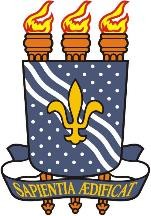 UNIVERSIDADE FEDERAL DA PARAÍBA | UFPB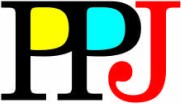 CENTRO DE COMUNICAÇÃO, TURISMO E ARTES | CCTAPROGRAMA DE PÓS-GRADUAÇÃO EM JORNALISMO |PPJREQUERIMENTO DE MATRÍCULA E AVALIAÇÃO EM ESTUDOS ESPECIAIS IINome do(a) aluno(a):	_______________Número da matrícula:	_______Orientador(a):			_________________Entrada no Programa (ano/período):	/	Solicito à Coordenação a matrícula na atividade acadêmica ESTUDOS ESPECIAIS II e a avaliação da documentação em anexo.Semestre da solicitação (ano/período):	/	Declaro ter lido e tomado ciência de todos os termos da Resolução n.º 01/2019PPJ/UFPB, que dispõe sobre a realização de Estudos Especiais I e II no âmbito do Programa de Pós-Graduação em Jornalismo da Universidade Federal da Paraíba.*Indique se o trabalho em análise se trata de publicação de artigo em periódico científico, apresentação de trabalho em evento (nacional ou internacional) ou capítulo de livro (anexe a produção).JoãoPessoa,_____de	____________de	________.Assinatura do(a) aluno(a)Assinatura de autorização do(a) Orientador(a)TÍTULO DO TRABALHONATUREZA*OBRA/ EVENTOISBN/ISSNCÁLCULO DE NOTALINK